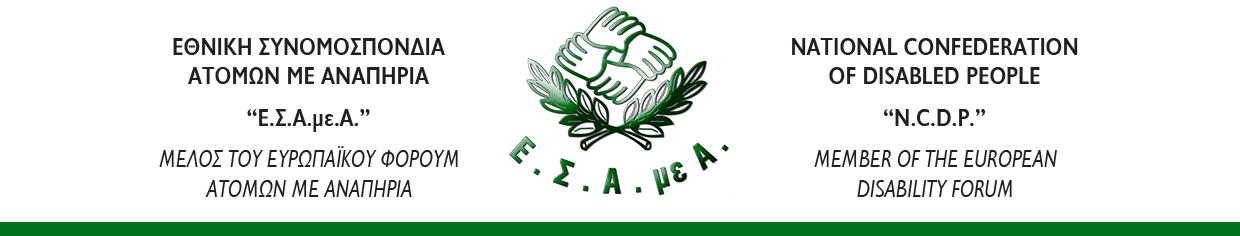 Το επικαιροποιημένο πρόγραμμα του ΣυνεδρίουΣΥΝΕΔΡΙΟ «ΚΟΙΝΩΝΙΚΗ ΠΡΟΣΤΑΣΙΑ - ΠΡΟΝΟΙΑ ΚΑΙ ΑΤΟΜΑ ΜΕ ΑΝΑΠΗΡΙΑ:Υπό το πρίσμα της Διεθνούς Σύμβασης για τα Δικαιώματα των Ατόμων με Αναπηρία σε περίοδο οικονομικής κρίσης»Αθήνα, 24-25 Νοεμβρίου 2014Ξενοδοχείο DIVANI CARAVEL (Βασιλέως Αλεξάνδρου 2), Αίθουσα ΟλυμπίαΔευτέρα 24 Νοεμβρίου 20148.30: 9:30: 		ΕΓΓΡΑΦΕΣ 9:30 – 11:00:		ΕΝΑΡΞΗ - ΧΑΙΡΕΤΙΣΜΟΙΣυντονιστής:	Γαργάλης Κώστας, Ταμίας Εθνικής Συνομοσπονδίας Ατόμων με Αναπηρία (Ε.Σ.Α.μεΑ.) & επίτιμος Πρόεδρος Ομοσπονδίας Κωφών Ελλάδας (ΟΜ.Κ.Ε.) Ομιλητές:Βαρδακαστάνης Ιωάννης, Πρόεδρος Εθνικής Συνομοσπονδίας Ατόμων με Αναπηρία (Ε.Σ.Α.μεΑ.) & Πρόεδρος Ευρωπαϊκού Φόρουμ Ατόμων με Αναπηρία (EDF) Βρούτσης Ιωάννης, Υπουργός Εργασίας, Κοινωνικής Ασφάλισης & Πρόνοιας Στρατούλης Δημήτρης, Εκπρόσωπος ΣΥΡΙΖΑΧαϊκάλης Παύλος, Εκπρόσωπος ΑΝΕΛΡεπούση Μαρία, Εκπρόσωπος ΔΗΜΑΡΧαλβατζής Σπύρος, Εκπρόσωπος ΚΚΕΠατούλης Γιώργος, Κεντρική Ένωση Δήμων Ελλάδας (ΚΕΔΕ) Πολυζωγόπουλος Χρήστος, Πρόεδρος Οικονομικής & Κοινωνικής Επιτροπής της Ελλάδος (ΟΚΕ) Συντονιστής:	Βαρδακαστάνης Ιωάννης, Πρόεδρος Εθνικής Συνομοσπονδίας Ατόμων με Αναπηρία (Ε.Σ.Α.μεΑ.)  Κεντρικοί ομιλητές: Κεγκέρογλου Βασίλης, Υφυπουργός Εργασίας, Κοινωνικής Ασφάλισης & ΠρόνοιαςΚοντιάδης Ξενοφών, Καθηγητής Δημόσιου Δικαίου και Θεσμών Κοινωνικής Προστασίας, Πρόεδρος του Κέντρου Ευρωπαϊκού και Συνταγματικού Δικαίου11:00 -12:30:	ΘΕΜΑΤΙΚΗ ΕΝΟΤΗΤΑ 1:  ΚΟΙΝΩΝΙΚΗ ΠΡΟΣΤΑΣΙΑ ΚΑΙ ΟΙΚΟΝΟΜΙΚΗ ΚΡΙΣΗ Ομιλητές:    Γράβαρης Διονύσης, Καθηγητής στο Τμήμα Πολιτικής Επιστήμης του Πανεπιστημίου Κρήτης, «ΚΟΙΝΩΝΙΚΑ ΔΙΚΑΙΩΜΑΤΑ ΚΑΙ ΚΟΙΝΩΝΙΚΗ ΠΡΟΣΤΑΣΙΑ: ΑΠΟ ΤΗΝ ΚΑΘΟΛΙΚΟΤΗΤΑ ΣΤΟ ΣΤΙΓΜΑΤΙΣΜΟ»Παπαθεοδώρου Χρίστος, Καθηγητής Κοινωνικής Πολιτικής στο Τμήμα Κοινωνικής Διοίκησης και Πολιτικής Επιστήμης του Δημοκρίτειου Πανεπιστημίου Θράκης  (Δ.Π.Θ.), «ΟΙ ΕΠΙΠΤΩΣΕΙΣ ΤΩΝ ΠΟΛΙΤΙΚΩΝ ΛΙΤΟΤΗΤΑΣ ΣΤΗΝ ΚΟΙΝΩΝΙΚΗ ΠΡΟΣΤΑΣΙΑ ΚΑΙ ΤΗΝ ΑΠΟΣΤΕΡΗΣΗ ΣΤΗΝ ΕΛΛΑΔΑ»Ιωάννου Χρήστος, Βοηθός Συνήγορος του Πολίτη – Κύκλος Κοινωνικής Προστασίας, «ΚΟΙΝΩΝΙΚΗ ΠΡΟΣΤΑΣΙΑ: ΑΠΟ ΤΗΝ ΚΡΙΣΗ ΣΤΗ ΜΕΤΑΡΡΥΘΜΙΣΗ» 12:30 – 13:00: 	ΣΥΖΗΤΗΣΗ13:00 – 14:00: 	ΓΕΥΜΑ14:00 – 16:00: 	ΘΕΜΑΤΙΚΗ ΕΝΟΤΗΤΑ 2:  ΣΥΣΤΗΜΑ ΚΟΙΝΩΝΙΚΗΣ ΠΡΟΣΤΑΣΙΑΣ – ΠΡΟΝΟΙΑΣ (ΔΗΜΟΣΙΟΣ, ΜΗ ΚΕΡΔΟΣΚΟΠΙΚΟΣ, ΙΔΙΩΤΙΚΟΣ ΤΟΜΕΑΣ) ΚΑΙ ΑΤΟΜΑ ΜΕ ΑΝΑΠΗΡΙΑ Συντονίστρια: 	Κοντονάσιου Ελένη, Προϊσταμένη Τμήματος Σχεδιασμού, Συντονισμού, Παρακολούθησης & Αξιολόγησης Πολιτικών για την Κοινωνική Οικονομία της Δ/νσης Κοινωνικής Προστασίας και Κοινωνικής Συνοχής του Υπουργείου Εργασίας, Κοινωνικής Ασφάλισης & ΠρόνοιαςΟμιλητές:                         Μπέκου Έφη, Γενική Γραμματέας Πρόνοιας του Υπουργείου Εργασίας, Κοινωνικής Ασφάλισης & Πρόνοιας, «ΟΙ ΘΕΣΕΙΣ ΤΗΣ ΓΕΝΙΚΗΣ ΓΡΑΜΜΑΤΕΙΑΣ ΠΡΟΝΟΙΑΣ ΓΙΑ ΤΙΣ ΠΟΛΙΤΙΚΕΣ ΚΑΙ ΤΗΝ ΟΡΓΑΝΩΣΗ ΚΑΙ ΛΕΙΤΟΥΡΓΙΑ ΤΩΝ ΔΟΜΩΝ ΚΑΙ ΥΠΗΡΕΣΙΩΝ ΚΟΙΝΩΝΙΚΗΣ ΠΡΟΝΟΙΑΣ ΚΑΙ ΦΡΟΝΤΙΔΑΣ»Θανοπούλου Κατερίνα, Αντιπεριφερειάρχης Κοινωνικής Πολιτικής Αττικής, «ΠΛΑΙΣΙΟ ΠΟΛΙΤΙΚΗΣ ΠΕΡΙΦΕΡΕΙΑΣ ΑΤΤΙΚΗΣ ΓΙΑ ΤΗΝ ΑΝΑΠΗΡΙΑ: ΔΡΑΣΕΙΣ ΑΡΣΗΣ ΤΩΝ ΕΜΠΟΔΙΩΝ ΚΑΙ ΑΝΑΚΟΥΦΙΣΗ ΤΩΝ ΚΟΙΝΩΝΙΚΑ ΕΥΠΑΘΩΝ ΟΜΑΔΩΝ»Δανιηλίδης Σίμος, Δήμαρχος Νεάπολης – Συκεών, «ΥΠΗΡΕΣΙΕΣ ΓΙΑ ΑΤΟΜΑ ΜΕ ΑΝΑΠΗΡΙΑ ΣΤΟ ΔΗΜΟ ΝΕΑΠΟΛΗΣ ΣΥΚΕΩΝ: ΕΝΑ ΟΛΟΚΛΗΡΩΜΕΝΟ ΜΟΝΤΕΛΟ ΓΙΑ ΤΗΝ ΚΟΙΝΩΝΙΚΗ ΕΝΤΑΞΗ ΤΩΝ ΑΤΟΜΩΝ ΜΕ ΑΝΑΠΗΡΙΑ ΣΕ ΤΟΠΙΚΟ ΕΠΙΠΕΔΟ». Τσαντιράκη Ελένη, Πρόεδρος Κέντρου Κοινωνικής Πρόνοιας Κρήτης, «ΟΙ ΥΠΗΡΕΣΙΕΣ ΚΟΙΝΩΝΙΚΗΣ ΦΡΟΝΤΙΔΑΣ ΣΕ ΕΝΑ ΜΕΤΑΒΑΛΛΟΜΕΝΟ ΠΕΡΙΒΑΛΛΟΝ» Τσιουλάκης Ράλλης, Γ΄ Αντιπρόεδρος Εθνικής Συνομοσπονδίας Ατόμων με Αναπηρία (Ε.Σ.Α.μεΑ.), «ΚΟΙΝΩΝΙΚΗ ΦΡΟΝΤΙΔΑ ΧΘΕΣ, ΣΗΜΕΡΑ, ΑΥΡΙΟ: ΟΙ ΘΕΣΕΙΣ ΤΗΣ Ε.Σ.Α.μεΑ.»16:00 – 17:30: 	ΘΕΜΑΤΙΚΗ ΕΝΟΤΗΤΑ 3:  ΠΙΣΤΟΠΟΙΗΣΗ ΑΝΑΠΗΡΙΑΣΣυντονιστής: 	Λυμβαίος Γιάννης, Μέλος Εκτελεστικής Γραμματείας Εθνικής Συνομοσπονδίας Ατόμων με Αναπηρία (Ε.Σ.Α.μεΑ.) & Πρόεδρος Πανελλήνιας Ομοσπονδίας Γονέων και Κηδεμόνων Ατόμων με Αναπηρία (Π.Ο.Σ.Γ.Κ.Α.μεΑ.)Ομιλητές: Κοκκόρης Παναγιώτης, Γενικός Γραμματέας Κοινωνικών Ασφαλίσεων, «ΠΙΣΤΟΠΟΙΗΣΗ ΑΝΑΠΗΡΙΑΣ: ΜΙΑ ΝΕΑ ΟΛΙΣΤΙΚΗ ΠΡΟΣΕΓΓΙΣΗ»Πατσούρης Διονύσης, Υποδιοικητής ΙΚΑ «ΑΠΟΛΟΓΙΣΜΟΣ ΛΕΙΤΟΥΡΓΙΑΣ ΤΩΝ ΚΕΝΤΡΩΝ ΠΙΣΤΟΠΟΙΗΣΗΣ ΑΝΑΠΗΡΙΑΣ – ΠΡΟΟΠΤΙΚΕΣ»Γκιουζέλης Ιωάννης, Πρόεδρος Ελληνικής Εταιρείας Αναπηρίας – Κοινωνικής Ασφάλισης & Πρόνοιας (ΕΛΙΕΑΚΑΠ), «Ο ΡΟΛΟΣ ΤΩΝ ΙΑΤΡΩΝ ΤΟΥ ΕΙΔΙΚΟΥ ΣΩΜΑΤΟΣ ΑΝΑΠΗΡΙΑΣ ΣΤΗ ΛΕΙΤΟΥΡΓΙΑ ΤΩΝ ΚΕΠΑ. ΣΚΕΨΕΙΣ, ΘΕΣΕΙΣ ΚΑΙ ΠΡΟΤΑΣΕΙΣ ΤΗΣ ΕΛΙΕΑΚΑΠ»Νάστας Χρήστος, Γενικός Γραμματέας Εθνικής Συνομοσπονδίας Ατόμων με Αναπηρία (Ε.Σ.Α.μεΑ.), «ΟΙ ΘΕΣΕΙΣ ΤΗΣ ΕΣΑΜΕΑ ΓΙΑ ΤΗΝ ΟΡΓΑΝΩΣΗ ΚΑΙ ΛΕΙΤΟΥΡΓΙΑ ΤΩΝ ΚΕΠΑ»17:30 – 18:00: 	Συζήτηση ΚΛΕΙΣΙΜΟ 1ΗΣ ΗΜΕΡΑΣΤρίτη 25 Νοεμβρίου 201409.00: 11:00: 	ΘΕΜΑΤΙΚΗ ΕΝΟΤΗΤΑ 4: ΑΠΟΪΔΡΥΜΑΤΟΠΟΙΗΣΗ – ΑΥΤΟΝΟΜΗ ΔΙΑΒΙΩΣΗΣυντονιστής:	Χαροκόπος Αντώνης, Αντιπεριφερειάρχης Υγείας και Υγείας και Κοινωνικής Αλληλεγγύης Δυτικής Ελλάδας και Οργανωτικός Γραμματέας Εθνικής Συνομοσπονδίας Ατόμων με Αναπηρία (Ε.Σ.Α.μεΑ.)   Ομιλητές: Ασημόπουλος Χάρης, Επίκουρος Καθηγητής Κοινωνικής Εργασίας, ΤΕΙ Αθηνών - Τμήμα Κοινωνικής Εργασίας, «ΟΤΑΝ ΤΑ ΠΑΙΔΙΑ ΚΙΝΔΥΝΕΥΟΥΝ ΣΤΑ ΙΔΡΥΜΑΤΑ: ΤΟ ΦΑΙΝΟΜΕΝΟ ΤΗΣ ΙΔΡΥΜΑΤΙΚΗΣ ΠΑΡΑΜΕΛΗΣΗΣ ΚΑΙ ΚΑΚΟΠΟΙΗΣΗΣ»Μουσμούτη Μαρία, Διδάκτωρ Νομικής, Διευθύντρια Κέντρου Ευρωπαϊκού Συνταγματικού Δικαίου «ΑΝΕΞΑΡΤΗΤΗ ΔΙΑΒΙΩΣΗ ΓΙΑ ΤΑ ΑΤΟΜΑ ΜΕ ΑΝΑΠΗΡΙΑ: ΤΟ ΑΡΘΡΟ 19 ΤΗΣ ΣΥΜΒΑΣΗΣ ΓΙΑ ΤΑ ΔΙΚΑΙΩΜΑΤΑ ΤΩΝ ΑΤΟΜΩΝ ΜΕ ΑΝΑΠΗΡΙΑ ΚΑΙ Η ΕΛΛΗΝΙΚΗ  ΠΡΑΓΜΑΤΙΚΟΤΗΤΑ»Κοκκινάκης Σπύρος, Γενικός Διευθυντής Πρόνοιας του Υπουργείου Εργασίας, Κοινωνικής Ασφάλισης & Πρόνοιας «ΑΠΟ ΤΗΝ ΙΔΡΥΜΑΤΟΠΟΙΗΣΗ ΣΤΗΝ ΑΥΤΟΝΟΜΗ ΔΙΑΒΙΩΣΗ»Καρασαββίδου Συλβάνα, Πρόεδρος Κέντρου Κοινωνικής Πρόνοιας Παράρτημα Κεντρικής Μακεδονίας, «ΑΝΘΡΩΠΟΙ - ΑΝΤΙΚΕΙΜΕΝΑ: ΑΛΛΑΓΗ ΟΠΤΙΚΗΣ ΣΤΟ ΔΗΜΟΣΙΟ ΤΟΜΕΑ» Παναγοπούλου Βάσω, Πρόεδρος του Συλλόγου ΑμεΑ «ΑΛΚΥΟΝΗ», «ΣΤΕΓΕΣ ΥΠΟΣΤΗΡΙΖΟΜΕΝΗΣ ΔΙΑΒΙΩΣΗΣ (ΣΥΔ): ΜΙΑ ΝΕΑ ΦΙΛΟΣΟΦΙΑ ΓΙΑ ΤΗΝ ΕΦ’ ΟΡΟΥ ΖΩΗΣ ΔΙΑΒΙΩΣΗ ΤΩΝ ΑΤΟΜΩΝ ΜΕ ΑΝΑΠΗΡΙΑ»Τουρκοχωρίτη Μαρία, Πρόεδρος του Συλλόγου ΑμεΑ «Εργαστήρι» «Η ΜΕΤΑΒΑΣΗ ΤΩΝ ΑΤΟΜΩΝ ΜΕ ΑΝΑΠΗΡΙΑ ΣΕ ΛΕΙΤΟΥΡΓΙΚΕΣ (Ή ΠΡΟΣΑΡΜΟΣΤΙΚΕΣ) ΚΟΙΝΩΝΙΚΕΣ ΔΟΜΕΣ»Ζαφειροπούλου Φωτεινή, Υπεύθυνη Διεθνών Σχέσεων Εθνικής Συνομοσπονδίας Ατόμων με Αναπηρία (Ε.Σ.Α.μεΑ.) «H ΕΡΜΗΝΕΙΑ ΤΟΥ ΆΡΘΡΟΥ 19 
ΤΗΣ ΣΥΜΒΑΣΗΣ ΤΟΥ Ο.Η.Ε. ΓΙΑ ΤΑ ΔΙΚΑΙΩΜΑΤΑ ΤΩΝ ΑΤΟΜΩΝ ΜΕ ΑΝΑΠΗΡΙΑ ΑΠΟ ΤΟ ΕΥΡΩΠΑΪΚΟ ΚΑΙ ΕΘΝΙΚΟ ΑΝΑΠΗΡΙΚΟ ΚΙΝΗΜΑ»11:00 – 12:30:	ΘΕΜΑΤΙΚΗ ΕΝΟΤΗΤΑ 5: ΔΙΑΜΟΡΦΩΝΟΝΤΑΣ ΤΗΝ ΕΘΝΙΚΗ ΣΤΡΑΤΗΓΙΚΗ ΓΙΑ ΤΗΝ ΚΟΙΝΩΝΙΚΗ ΕΝΤΑΞΗ ΤΩΝ ΑΤΟΜΩΝ ΜΕ ΑΝΑΠΗΡΙΑΣυντονίστρια: 	Μπέκου Έφη, Γενική Γραμματέας Πρόνοιας του Υπουργείου Εργασίας, Κοινωνικής Ασφάλισης & ΠρόνοιαςΟμιλητές: Αμίτσης Γαβριήλ, Αναπληρωτής Καθηγητής Δικαίου Κοινωνικής Ασφάλειας ΤΕΙ Αθήνας «ΑΡΧΕΣ ΚΑΙ ΠΟΛΙΤΙΚΕΣ ΚΟΙΝΩΝΙΚΗΣ ΕΝΤΑΞΗΣ ΤΩΝ ΑΤΟΜΩΝ ΜΕ ΑΝΑΠΗΡΙΑ ΣΤΗΝ ΕΥΡΩΠΑΪΚΗ ΠΕΡΙΦΕΡΕΙΑ»Δαλλαπόρτα Άννα, Γενική Γραμματέας Διαχείρισης Κοινοτικών και Άλλων Πόρων  του Υπουργείου Εργασίας, Κοινωνικής Ασφάλισης & Πρόνοιας «ΚΟΙΝΩΝΙΚΗ ΈΝΤΑΞΗ ΑΤΟΜΩΝ ΜΕ ΑΝΑΠΗΡΙΑ - Η ΣΥΜΒΟΛΗ ΤΟΥ ΕΚΤ»Κατσιφάρας Απόστολος, Περιφερειάρχης Δυτικής Ελλάδας «Η ΕΘΝΙΚΗ ΣΤΡΑΤΗΓΙΚΗ ΓΙΑ ΤΗΝ ΚΟΙΝΩΝΙΚΗ ΕΝΤΑΞΗ ΤΩΝ ΑΤΟΜΩΝ ΜΕ ΑΝΑΠΗΡΙΑ ΣΤΗΝ ΥΛΟΠΟΙΗΣΗ ΚΑΙ ΤΟΝ ΣΧΕΔΙΑΣΜΟ ΤΩΝ ΠΕΡΙΦΕΡΕΙΑΚΩΝ ΑΝΑΠΤΥΞΙΑΚΩΝ ΠΡΟΓΡΑΜΜΑΤΩΝ»Βαρδακαστάνης Ιωάννης, Πρόεδρος Εθνικής Συνομοσπονδίας Ατόμων με Αναπηρία (Ε.Σ.Α.μεΑ.) «ΔΙΑΜΟΡΦΩΝΟΝΤΑΣ ΤΙΣ ΒΑΣΙΚΕΣ ΑΡΧΕΣ ΓΙΑ ΕΝΑ ΑΝΘΡΩΠΟΚΕΝΤΡΙΚΟ ΣΥΣΤΗΜΑ ΠΡΟΝΟΙΑΣ ΚΑΙ ΥΠΟΣΤΗΡΙΞΗΣ ΜΕ ΒΑΣΗ ΤΗ ΔΙΚΑΙΩΜΑΤΙΚΗ ΠΡΟΣΕΓΓΙΣΗ» 12:30 – 13:00:		ΣΥΜΠΕΡΑΣΜΑΤΑ13:00 – 14:00: 	ΓΕΥΜΑ